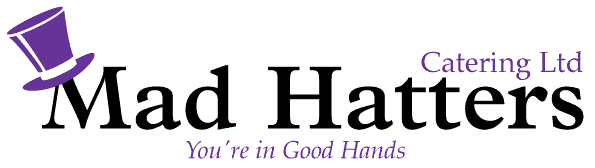 Mad Hatter’s Loyalty Programme 2017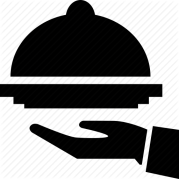 Earn points with every order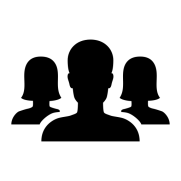 Invite friends and receive extra points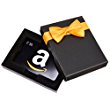 Add up your points to receive Amazon Gift CardsTerms & ConditionsOffer opens 2nd February 2017 to 31st December 2017For every £1 spent on food, receive 1 point.  Points do not include any delivery chargesPoints will be added to your balance (exclusive of vat) on deliveryPoints can be claimed when 2500 points have been reached and on the condition all invoices for food booked and received have been paidPlease keep a record of all orders received on below form and email back to us when you would like to claim gift cards.  Introduce another company to Mad Hatters and if they book with us you will receive 500 bonus pointsManagement retain the right to end this offer if they want and at any timeMad Hatter’s Customer Loyalty RecordDate Buffet DeliveredCost of Buffet (exc vat)Points ValueTotal Points